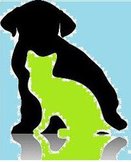 PERRY COUNTY ANIMAL RESCUE, Inc.379 Sugar Run Road, Millerstown, PA  17062(717) 589-3005perrycountyanimalrescue@yahoo.com VOLUNTEER APPLICATIONPerry County Animal Rescue, Inc. is a nonprofit organization dedicated to eliminating the overpopulation of cats and dogs in Perry County through education, spay/neuter programs and stray animal adoptions.  We always welcome new volunteers into our group and are delighted you are interested in helping out with our efforts.Please take the time to complete this form and return it to the above address.  After reviewing the information you provide, our Volunteer Coordinator will contact you regarding your time availability and the volunteer activities for which you have expressed an interest.If you are interested in becoming a foster home, please also complete and send the Foster Questionnaire.  Upon approval to be a foster home, a separate contract must be signed.Thank you for your interest in becoming a part of our group.CONTACT INFORMATION:First Name_______________________________   Last Name____________________________________Address________________________________City__________________State_____Zip______________Cell Phone _______________________________ Best time to call________________________________Home Phone ______________________________ Best time to call______________________________Email Address: _________________________________________________________________________(By providing your email address, you are also giving us permission to add you to our Supporter and Volunteer email lists.  These lists are for PCoAR, Inc. use only.  We will never sell them or give them to any other organization)If you are a minor, you must be accompanied by a parent or guardian. AND they must sign the attached waiver.EMERGENCY CONTACT:Name:________________________________________________________________________________Phone Number:________________________________________________________________________Relationship:___________________________________________________________________________PERSONAL REFERENCES (No more than 1 family member)**Please include your veterinarian, if applicable.Reference 1Name_____________________________________________Relationship__________________________Address___________________________________________City_______________State____Zip_______Phone______________________________________Email______________________________________Reference2Name______________________________________________Relationship_________________________Address____________________________________________City_______________State_____Zip_____Phone_______________________________________Email_____________________________________Reference 3Name______________________________________________Relationship_________________________Address_____________________________________________City_______________State_____Zip____Phone________________________________________Email____________________________________PAST EXPERIENCE & TRAINING:Have you ever been bitten or attacked by a dog or cat? __________________________________________Did the bite require medical attention? _______________________________________________________Are you comfortable approaching a dog or cat you don’t know? __________________________________Do you understand that dogs/cats may be unpredictable and Perry County Animal Rescue, Inc. cannot guarantee that a dog/cat we are attempting to rescue may not become aggressive? ____________________Are you willing to assume the risks involved with working with animals who are sometimes frightened and who are in unfamiliar surroundings and the possibility that the dog/cat may become aggressive and/or  bite/scratch you or a companion? ___________________________________________________________Do you have experience/training in any of the following dog/cat related areas of work? (check all that apply)._____Breeding _____Grooming _____Kennel Assistant _____Animal Rescue _____Training _____Vet Tech _____Pet Store   _____Pet OwnershipDo you have other experience/skills that would help you in dog/cat rescue? (if yes, please explain):__________________________________________________________________________________________________________________________________________________________________________________________________________________________________________________________________Please list dog clubs or other rescue organization memberships, past and present, if any:____________________________________________________________________________________________________________________________________________________________________________TRANSPORTATION:Are you willing to transport animals? _______________________________________________________What type of vehicle do you have for transporting animals? ______________________________________Are you willing to accept any risk involved in transporting a dog/cat inside your vehicle? ______________Do you own a crate? _____________________________________________________________________Please describe why you are interested in volunteering with Perry County Animal Rescue__________________________________________________________________________________________________________________________________________________________________________________________Approximately how many hours per week total do you have available for volunteer activities? __________For scheduling purposes, what days and time frames suit you best?____________________________________________________________________________________________________________________________________________________________________________Please check the areas you are interested in:________Foster an animal (please also complete and send the Foster Questionnaire)________Adopt-a-thons________ General pet care________Media Relations________Fundraising________Posters & Publications________Humane Education________Housekeeping________Grounds keeping________Newsletter________Other (please describe, we welcome new ideas)__________________________________________________________________________________________________________________________________________________________________________________________________________________________________________________________________If you have any questions, please call Perry County Animal Rescue, Inc. at 717-589-3005.WAIVER: I fully understand and agree to assume all risks involved in any and all duties that I/my child of minor age perform in Perry County Animal Rescue, Inc. in my volunteer capacity and agree to hold the rescue harmless for any and all injuries I might sustain during the course of my duties. This waiver does include myself, all of my family members and descendants forever from seeking any legal action whatsoever against Perry County Animal Rescue, Inc or its representatives.By providing your Date of Birth, you consent to perform a criminal history background check.Date of Birth:___________________________________________________________________________Signature ______________________________________________________________________________Date______________________________________